Сумська міська радаVІІ СКЛИКАННЯ ____ СЕСІЯРІШЕННЯвід                                №           -МРм. СумиПро Положення про управління з питань праці Сумської міської радиНа виконання Закону України від 06.12.2016 № 1774 «Про внесення змін до деяких законодавчих актів України», постанови Кабінету Міністрів України від 26.04.2017 № 295 Деякі питання реалізації статті 259 Кодексу законів про працю України та статті 34 Закону України «Про місцеве самоврядування в Україні», враховуючи рішення Сумської міської ради від 14 червня 2017 року № 2210-МР «Про внесення змін до структури апарату та виконавчих органів Сумської міської ради, затвердженої рішенням Сумської міської ради від 27 липня 2016 року № 1031-МР «Про затвердження структури апарату та виконавчих органів Сумської міської ради, їх загальної штатної чисельності», відповідно до частини четвертої статті 54 та керуючись статтею 25 Закону України «Про місцеве самоврядування в Україні», Сумська міська радаВИРІШИЛА:Затвердити Положення про управління з питань праці Сумської міської ради згідно з додатком.Установити, що дане рішення набирає чинності ___________________ 2017 року.Міський голова								О.М.ЛисенкоІніціатор розгляду питання – Сумський міський головаПроект рішення підготовлено відділом організаційно-кадрової роботи Сумської міської радиДоповідає: Антоненко А.Г.ЗАТВЕРДЖЕНОрішенням Сумської міської ради від ________ 2017 року № ___- МРПОЛОЖЕННЯпро управління з питань праціСумської міської радиРОЗДІЛ І. ЗАГАЛЬНІ ПОЛОЖЕННЯУправління з питань праці Сумської міської ради (далі – Управління) є виконавчим органом Сумської міської ради. Управління не має статусу юридичної особи.1.2. Управління утворюється Сумською міською радою, їй підзвітне і підконтрольне, підпорядковується виконавчому комітету Сумської міської ради, Сумському міському голові. Оперативно підпорядковується заступнику міського голови з питань діяльності виконавчих органів ради відповідно до розподілу обов’язків. 1.3. Управління у своїй діяльності керується Конституцією України, законами України «Про місцеве самоврядування в Україні», «Про службу в органах місцевого самоврядування» та іншими законами України, указами та розпорядженнями Президента України, постановами та розпорядженнями Кабінету Міністрів України, нормативно-правовими актами Міністерства соціальної політики України, Державної служби України з питань праці, іншими нормативними актами, розпорядженнями голови Сумської обласної державної адміністрації, рішеннями Сумської міської ради та виконавчого комітету Сумської міської ради, розпорядженнями Сумського міського голови, вимогами міжнародного та національного стандартів ISO серії 9001, а також Положенням про управління з питань праці Сумської міської ради (далі по тексту – Положення).1.4. Управління під час виконання покладених на нього завдань взаємодіє з іншими виконавчими органами Сумської міської ради, органами місцевого самоврядування, органами виконавчої влади, територіальними органами Державної служби України з питань праці, органами Фонду соціального страхування від нещасних випадків на виробництві та професійних захворювань України (далі – Фонду соціального страхування від нещасних випадків на виробництві), аварійно - рятувальними формуваннями, суб’єктами господарювання, об’єднаннями громадян і громадянами, підприємствами, установами та організаціями, незалежно від форм власності.1.5. Управління має бланк із своїм найменуванням та може мати печатки/штампи, необхідні для здійснення функцій, визначених цим Положенням.1.6. Посадовим особам Управління Державною службою України з питань праці видаються службові посвідчення встановленої форми.1.7. Управління утримується за рахунок коштів міського бюджету. 1.8. Фонд оплати праці працівників та видатки на утримання Управління затверджує Сумська міська рада. 1.9. На працівників Управління – посадових осіб місцевого самоврядування поширюється дія Закону України «Про службу в органах місцевого самоврядування».1.10. Управління є правонаступником відділу з охорони праці Сумської міської ради в частині завдань та функцій, якими наділяється Управління згідно з розділом ІІІ цього Положення.1.11. Для організації виконання правових, організаційно-технічних, санітарно-гігієнічних, соціально-економічних і лікувально-профілактичних заходів, спрямованих на запобігання нещасним випадкам, професійним захворюванням і аваріям у процесі праці, повноваження служби з охорони праці апарату та виконавчих органів Сумської міської ради, які не мають статусу юридичної особи покладаються на відділ з охорони праці Управління.РОЗДІЛ ІІ. СТРУКТУРА ТА ОРГАНІЗАЦІЯ РОБОТИ2.1. Штати та штатний розпис Управління затверджуються Сумським міським головою.2.2. Управління очолює начальник, який призначається на посаду розпорядженням міського голови за рекомендацією конкурсної комісії чи за іншою процедурою, передбаченою законодавством України. Звільняється з посади розпорядженням міського голови відповідно до чинного законодавства України.На період відсутності начальника Управління його обов’язки виконує заступник начальника управління, а у випадку відсутності останнього – один із працівників Управління згідно з розпорядженням міського голови.2.3. Працівники Управління призначаються на посаду розпорядженням міського голови за рекомендацією конкурсної комісії чи за іншою процедурою, передбаченою законодавством України та звільняються з посад розпорядженням міського голови відповідно до чинного законодавства України.2.4. На посаду начальника Управління призначаються особи з вищою юридичною або економічною освітою за освітньо-кваліфікаційним рівнем магістра, спеціаліста, досвідом роботи в органах місцевого самоврядування або на державній службі не менше 3 років або зі стажем роботи за фахом в інших сферах не менше 5 років.2.5. Начальник Управління за посадою є інспектором праці та має право здійснювати державний контроль за додержанням суб’єктами господарювання законодавства про працю в межах компетенції Управління.2.6. Начальник відділу з охорони праці несе відповідальність за роботу підпорядкованого відділу та виконує обов’язки відповідно до посадової інструкції.2.7. Положення про Управління затверджується Сумською міською радою.2.8. Посадові інструкції працівників Управління затверджуються начальником Управління, а посадова інструкція начальника Управління – Сумським міським головою, за погодженням із профільним заступником міського голови з питань діяльності виконавчих органів ради.2.8. Управління забезпечує організацію здійснення власних та делегованих повноважень органів виконавчої влади, визначених підпунктом 1 пункту «а» статті 27, підпунктом 2 пункту «б» статті 30, підпункту 1 пункту «б» статті 31, підпунктами 1, 8 пункту «б» частини першої, частиною третьою статті 34 Закону України «Про місцеве самоврядування в Україні» (за належністю).РОЗДІЛ ІІІ. ЗАВДАННЯ ТА ФУНКЦІЇ УПРАВЛІННЯ3.1. Основними завданнями Управління є:3.1.1. Реалізація державної політики у сфері державного контролю за додержанням законодавства про працю щодо своєчасної та у повному обсязі оплати праці, додержання мінімальних гарантій в оплаті праці, оформлення трудових відносин.3.1.2. Здійснення заходів для забезпечення у межах відповідних територій  виконання вимог законодавства України про охорону праці, указів Президента України, постанов Кабінету Міністрів України, рішень органів державного нагляду за охороною праці.3.2. Управління відповідно до покладених на нього завдань:3.2.1. Готує і подає на затвердження міською радою:а) проектів цільових міських програм поліпшення стану безпеки, гігієни праці та виробничого середовища;б) заходів з охорони праці у складі програм соціально-економічного і культурного розвитку регіону.3.2.2. Надає пропозиції:а) до цільових регіональних програм поліпшення стану безпеки, гігієни праці та виробничого середовища;б) щодо створення в установленому порядку комунальних 
аварійно-рятувальних служб;в) до плану роботи Сумської міської ради з питань охорони праці,  зниження виробничого травматизму та професійних захворювань суб’єктів господарювання;г) щодо розміру бюджетних асигнувань для виконання програм і здійснення заходів, спрямованих на поліпшення охорони праці;д) щодо розподілу коштів фонду охорони праці апарату та виконавчих органів Сумської міської ради. 3.2.3. Здійснює державний контроль за додержанням законодавства про працю, шляхом проведення інспекційних відвідувань та невиїзних інспектувань на підприємствах, установах, організаціях усіх форм власності, а також фізичних осіб, які використовують найману працю на відповідній території відповідно до вимог чинного законодавства України.3.2.4. Виконує та готує аналітичні матеріали, інформації, показники статистичної та оперативної звітності, які подає у встановлені строки до відповідних органів;3.2.5. Інформує населення через засоби масової інформації про:стан додержання законодавства про працю на території міста;стан охорони праці, випадки травматизму, аварій та профзахворювань з аналізом їх причин та вжиті профілактичні заходи;хід виконання цільових програм поліпшення стану безпеки, гігієни праці та виробничого середовища;проведені та заплановані наради, семінари, конференції, виставки, конкурси тощо з питань охорони праці.3.2.6. Надає правову, практичну і методичну допомогу, проводить роз’яснювальну та консультаційну роботу з питань, що належать до компетенції Управління.3.2.7. Готує аналітичні матеріали з питань додержання законодавства про працю, щодо охорони праці.3.2.8. Розробляє:заходи щодо забезпечення належного утримання, ефективної і безпечної експлуатації об’єктів житлово-комунального господарства, побутового, торговельного обслуговування, транспорту і зв’язку, що перебувають у комунальній власності територіальної громади міста Суми, та додержання вимог охорони праці працівниками на вищезазначених об’єктах;плани заходів щодо контролю стану охорони праці у суб’єктів господарювання, розташованих на відповідній території;плани-графіки проведення нарад, конференцій, семінарів, виставок, конкурсів. Інших заходів, спрямованих на поліпшення стану безпеки, гігієни праці та виробничого середовища.3.2.9. Здійснює контроль за охороною праці працівників суб’єктів господарювання, що здійснюють свою діяльність на території міста.3.2.10. Проводить моніторинг, комплексний аналіз стану безпеки, гігієни праці та виробничого середовища, спільно з представниками інших виконавчих органів Сумської міської ради і за участю представників профспілкових організацій Сумської міської ради (за її відсутності – уповноважених найманими працівниками осіб з питань охорони праці) проводить перевірки дотримання працівниками вимог нормативно-правових актів з охорони праці.3.2.11. Бере участь у:а) розслідуванні аварій і нещасних випадків виробничого характеру, а також професійних захворювань, у тому числі в структурних підрозділах Сумської міської ради, відповідно до чинного законодавства України;б) складанні санітарно-гігієнічної характеристики робочих місць працівників, які проходять обстеження щодо наявності профзахворювань; в) проведенні внутрішнього аудиту стану охорони праці на відповідність нормативно-правовим актам з охорони праці; г) розробленні положень, інструкцій, розділу «Охорона праці» колективних договорів, актів з охорони (безпеки) праці, що діють у Сумській міській раді;д) складанні переліків професій і посад, згідно з якими працівники повинні проходити обов'язкові попередні і періодичні медичні огляди;е) організації навчання з питань охорони праці;є) роботі комісії по перевірці знань з питань охорони праці.3.2.12. Проводить оперативні наради з розгляду обставин і причин смертельних і групових нещасних випадків, аварій. За необхідності, з запрошенням представників територіального органу державної служби України з питань праці по Сумській області, органів Фонду соціального страхування від нещасних випадків на виробництві тощо.3.2.13. Організовує вивчення та поширення вітчизняного та зарубіжного досвіду з питань охорони праці, пропаганди безпечних методів праці.3.2.14. Сприяє:впровадженню у виробництво досягнень науки і техніки, прогресивних і безпечних технологій, сучасних засобів колективного та індивідуального захисту працівників;проведенню ідентифікації потенційно небезпечних об’єктів та декларуванню їх безпеки;діяльності уповноважених найманими працівниками осіб з питань охорони праці.3.2.15. Спільно з іншими виконавчими органами Сумської міської ради розробляє комплексні заходи для досягнення встановлених нормативів та підвищення існуючого рівня охорони праці, планів, програм поліпшення умов праці, запобігання виробничому травматизму, професійним захворюванням, надає організаційно-методичну допомогу у виконанні запланованих заходів.3.2.16. Розглядає питання про підтвердження наявності небезпечної виробничої ситуації, що стала причиною відмови працівника від виконання дорученої роботи, відповідно до законодавства (у разі необхідності).3.2.17. Контролює:дотримання чинного законодавства, міжгалузевих та інших нормативно-правових актів з охорони праці та виконання працівниками посадових інструкцій з цих питань та інших інструкцій; відповідність машин, механізмів, устаткування, транспортних засобів, технологічних процесів, засобів протиаварійного, колективного та індивідуального захисту працюючих нормативним актам про охорону праці, наявність технологічної документації на робочих місцях;своєчасне проведення навчання та інструктажів працюючих, атестації та переатестації з питань охорони праці посадових осіб, які організовують роботи підвищеної небезпеки, а також вимог безпеки при виконанні цих робіт;забезпечення працюючих засобами індивідуального захисту, лікувально-профілактичним харчуванням, миючими засобами, санітарно-побутовими приміщеннями, організацію питного режиму, надання працівникам передбачених законодавством пільг і компенсацій, пов’язаних з важкими та шкідливими умовами праці;д) виконання приписів посадових осіб органів державного нагляду  за охороною праці;е) виконання заходів, передбачених програмами, планами щодо поліпшення стану безпеки, гігієни праці та виробничого середовища, колективним договором та заходами, спрямованими на усунення причин нещасних випадків та професійних захворювань; є) наявність у виконавчих органах Сумської міської ради інструкцій з охорони праці згідно з переліком професій, посад і видів робіт, своєчасне внесення в них змін; ж) своєчасне проведення необхідних випробувань і технічних оглядів устаткування;з) стан запобіжних і захисних пристроїв, вентиляційних систем;и) своєчасне проведення інструктажів з охорони праці у випконавчих органах Сумської міської ради; і) організацію зберігання, прання, хімічного чищення, сушіння, знепилювання і ремонту спеціального одягу, спеціального взуття та інших засобів індивідуального захисту; ї) санітарно-гігієнічні і санітарно-побутові умови працівників згідно з нормативно-правовими актами; й) утримання в належному безпечному стані прилеглої території, внутрішніх доріг та пішохідних доріжок в межах розміщення виконавчих органів Сумської міської ради; к) організацію робочих місць відповідно до нормативно-правових актів з охорони праці;л) використання цільових коштів, виділених для виконання комплексних заходів для досягнення встановлених нормативів та підвищення існуючого рівня охорони праці;м) застосування праці жінок та інвалідів, відповідно до законодавства; н) проведення попередніх (під час прийняття на роботу) і періодичних (протягом трудової діяльності) медичних оглядів працівників апарату та виконавчих органів Сумської міської ради згідно з чинним законодавством України.3.2.18. Ініціює розгляд виконання запланованих на поточний рік заходів цільової міської програми поліпшення стану безпеки, гігієни праці та виробничого середовища та надає відповідну інформацію на розгляд Сумської міської ради, з запрошенням, в разі необхідності, представників органів державного нагляду за охороною праці, місцевих органів виконавчої влади, органів Фонду соціального страхування від нещасних випадків на виробництві тощо.3.2.19. Розробляє та надає, у разі необхідності, пропозиції Сумському міському голові щодо коригувальних заходів з метою удосконалення діяльності у сфері охорони праці на наступний період.3.2.20. Вносить на розгляд виконавчого комітету Сумської міської ради пропозиції щодо стимулювання суб’єктів господарювання та працівників за досягнення належного стану охорони праці, зниження рівня або відсутність травматизму і професійної захворюваності в результаті здійснення роботодавцями належних заходів, за активну участь у здійсненні заходів щодо підвищення рівня безпеки та поліпшення умов праці.3.2.21. Складає звітність з охорони праці за встановленими формами.3.2.22. Проводить з працівниками виконавчих органів Сумської міської ради, які не мають статусу юридичної особи вступний інструктаж з охорони праці. 3.2.23. Веде облік та проводить аналіз причин виробничого травматизму, професійних захворювань, аварій, заподіяної ними шкоди.3.2.24. Забезпечує належне оформлення і зберігання документації Управління відповідно до номенклатури справ.3.2.25. Складає за участю керівників виконавчих органів Сумської міської ради перелік професій, посад і видів робіт, на які повинні бути розроблені інструкції з охорони праці, надає методичну допомогу під час їх розроблення.3.2.26. Інформує працівників про основні вимоги законів, інших нормативно-правових актів та актів з охорони праці, що діють в межах Сумської міської ради.3.2.27. Організовує:а) забезпечення структурних підрозділів Сумської міської ради чинними нормативно-правовими актами та актами з охорони праці, посібниками, навчальними матеріалами з цих питань; б) роботу кабінету з охорони праці, підготовку інформаційних стендів, кутків з охорони праці тощо; в) наради, семінари, конкурси тощо з питань охорони праці; г) пропаганду з питань охорони праці з використанням інформаційних засобів. 3.2.28. Забезпечує організаційну підтримку роботи комісії з питань охорони праці Сумської міської ради (у разі наявності).3.2.29. Забезпечує співробітництво органів місцевого самоврядування з профспілками та їх об’єднаннями, організаціями роботодавців та їх об’єднаннями;3.2.30. Здійснює моніторинг показників заробітної плати та своєчасності її виплати працівникам підприємств, установ, організацій всіх форм власності, а також фізичних осіб – підприємців;3.2.31. Розробляє та впроваджує в Управлінні документи системи управління якістю відповідного рівня. Виконує вимоги документації СУЯ.3.2.32. Бере участь у формуванні проекту міського бюджету міста Суми на відповідний рік.3.2.33. За дорученням Сумського міського голови представляє інтереси Сумської міської ради, виконавчого комітету Сумської міської ради та міського голови в місцевих, апеляційних, вищих спеціалізованих судах та у Верховному Суді України, у взаємовідносинах з державними органами, органами місцевого самоврядування, підприємствами, установами, організаціями всіх форм власності, у межах повноважень Управління.3.2.34. Здійснює, у межах повноважень, договірну роботу щодо договорів, угод, контрактів, стороною яких виступає Сумська міська рада або її виконавчий комітет. 3.2.35. За дорученням керівництва аналізує матеріали, які надходять від правоохоронних, судових органів та органів прокуратури, інших державних органів та установ, сприяє своєчасному вжиттю заходів за результатами їх розгляду. 3.2.36. Розробляє проекти розпоряджень Сумського міського голови, рішень Сумської міської ради та виконавчого комітету Сумської міської ради відповідно до повноважень Управління.3.2.37. Вживає заходів щодо захисту персональних даних. Забезпечує у межах своєї компетенції, не розголошення конфіденційної інформації.3.2.38. Виконує інші функції, виходячи з покладених на Управління завдань.РОЗДІЛ ІV. ПРАВА УПРАВЛІННЯ4.1. Управління з метою організації своєї діяльності має право:4.1.1. Одержувати безкоштовно в установленому законодавством порядку інформацію, документи і матеріали, статистичні дані від державних органів та органів місцевого самоврядування, підприємств, установ, організацій усіх форм власності, їх посадових осіб та фізичних осіб, що використовують найману працю з питань, що стосуються діяльності Управління.4.1.2. Брати участь у нарадах, семінарах, симпозіумах, конгресах, конференціях, конкурсах, виставках, у роботі консультативних, дорадчих та інших допоміжних органах для сприяння здійсненню покладених на Управління завдань.4.1.3. Проводити в установленому порядку наради та семінари з питань, що належать до повноважень Управління.4.1.4. Готувати  пропозиції з питань організації роботи Управління.4.1.5. Готувати матеріали про наявні правопорушення до прокуратури, органів державного нагляду за охороною праці, правоохоронних органів для вжиття заходів відповідного реагування.4.1.6. Здійснювати перевірки (власними силами або у складі комісій) роботи служб охорони праці підприємств, установ та організацій міста незалежно вiд форм власності та їх відомчої підпорядкованості, стану безпеки, гігієни праці та виробничого середовища. Видавати їх керівникам (роботодавцям) обов’язковий для виконання припис щодо усунення виявлених порушень. Залучати до перевірок відповідних спеціалістів (з дозволу їх керівників). 4.1.7. Вимагати від керівників підприємств, установ та організацій міста усунення від роботи працівників, які не пройшли медичного огляду, навчання та перевірку знань з питань охорони праці, інструктажу, не мають допуск до виконання відповідних робіт або порушують нормативно-правові акти з охорони праці.4.1.8. Залучати спеціалістів виконавчих органів ради, підприємств, установ та організацій (за погодженням їх керівників) для розгляду  питань,  що належать до його компетенції.4.1.9. Порушувати клопотання перед міським головою про розірвання контрактів з керівниками підприємств, які систематично порушують вимоги законодавства з питань охорони праці та про заохочення працівників, які беруть активну участь у профілактиці травматизму.4.1.10. Подавати міському голові, Сумській міській раді, виконавчому комітету Сумської міської ради пропозиції з питань, що належать до компетенції Управління.4.1.11. Працівники Управління мають право:а) видавати керівникам структурних підрозділів Сумської міської ради обов’язкові для виконання приписи (за формою 1-ОП, яка є додатком до Типового положення про службу охорони праці, затвердженого наказом Державного комітету України з нагляду за охороною праці від 15.11.2004 № 255) щодо усунення наявних недоліків, одержувати від них необхідні відомості, документацію і пояснення з питань охорони праці. Припис спеціаліста з охорони праці може скасувати лише заступник міського голови з питань діяльності виконавчих органів ради, який координує роботу Управління згідно з розподілом обов’язків. Припис складається в 2-х примірниках, один з яких видається керівнику робіт, структурного підрозділу, другий залишається та реєструється в Управлінні, і зберігається відповідно до номенклатури справ. Якщо керівник структурного підрозділу Сумської міської ради відмовляється від підпису в одержанні припису, спеціаліст з охорони праці надсилає відповідне подання на ім’я заступника міського голови, якому оперативно підпорядкований даний підрозділ відповідно до розподілу обов’язків;б) зупиняти роботу відділів, машин, механізмів, устаткування в разі порушень, які створюють загрозу життю або здоров’ю працівників; в) вимагати від керівників відсторонення від роботи осіб, які не пройшли передбачених законодавством медичного огляду, навчання, інструктажу, перевірки знань з охорони праці і не мають допуску до відповідних робіт або не виконують вимоги нормативно-правових актів з охорони праці;г) надсилати подання про притягнення до відповідальності посадових осіб та працівників, які порушують вимоги щодо охорони праці;д) за поліпшення стану безпеки праці вносити пропозиції про заохочення працівників за активну працю;е) залучати, за погодженням з заступником міського голови з питань діяльності виконавчих органів ради, який координує роботу Управління згідно з розподілом обов’язків і керівниками підрозділів Сумської міської ради, спеціалістів для проведення перевірок стану охорони праці.4.1.12. Працівники управління, посадовими обов’язками яких передбачено повноваження щодо здійснення державного контролю за додержанням законодавства про працю, за наявності службового посвідчення безперешкодно, без попереднього повідомлення мають право:а) під час проведення інспекційних відвідувань з питань виявлення неоформлених трудових відносин за наявності підстав, визначених пунктом 5 Порядку здійснення державного контролю за додержанням законодавства про працю, самостійно і в будь-яку годину доби з урахуванням вимог законодавства про охорону праці проходити до будь-яких виробничих, службових, адміністративних приміщень об’єкта відвідування, в яких використовується наймана праця;б) ознайомлюватися з будь-якими книгами, реєстрами та документами, ведення яких передбачено законодавством про працю, що містять інформацію/відомості з питань, які є предметом інспекційного відвідування, невиїзного інспектування, з метою перевірки їх відповідності нормам законодавства та отримувати завірені об’єктом відвідування їх копії або витяги;в) наодинці або у присутності свідків ставити керівнику та/або працівникам об’єкта відвідування запитання, що стосуються законодавства про працю, отримувати із зазначених питань усні та/або письмові пояснення;г) за наявності ознак кримінального правопорушення та/або створення загрози безпеці інспектора праці залучати працівників правоохоронних органів;д) на надання робочого місця з можливістю ведення конфіденційної розмови з працівниками щодо предмета інспекційного відвідування;е) фіксувати проведення інспекційного відвідування з питань виявлення неоформлених трудових відносин засобами аудіо-, фото- та відеотехніки;є) отримувати від державних органів інформацію, необхідну для проведення інспекційного відвідування, невиїзного інспектування.РОЗДІЛ V. ВІДПОВІДАЛЬНІСТЬ УПРАВЛІННЯ5.1. Персональну відповідальність за роботу Управління та належне здійснення покладених на нього завдань та функцій несе начальник управління. 5.2. Працівники Управління несуть відповідальність за своєчасне та належне виконання обов’язків, передбачених цим Положенням і посадовими інструкціями, у порядку, визначеному чинним законодавством.5.3. Працівники Управління можуть бути притягнуті до цивільної, кримінальної та інших видів відповідальності у випадках та у порядку, передбачених чинним законодавством. РОЗДІЛ VІ. ЗАКЛЮЧНІ ПОЛОЖЕННЯ6.1. Припинення діяльності Управління здійснюється за рішенням Сумської міської ради відповідно до вимог чинного законодавства України.  6.2. Зміни до цього Положення вносяться відповідно до процедури розгляду питань у Сумській міській раді, передбаченої Регламентом роботи Сумської міської ради.Сумський міський голова 							О.М. ЛисенкоВиконавець: Антоненко А.Г.__________Лист погодженнядо проекту рішення Сумської міської ради«Про Положення про управління з питань праці Сумської міської ради»Начальник відділуорганізаційно-кадрової роботи				А.Г. АнтоненкоНачальник правового управління				О.В. ЧайченкоСекретар Сумської міської ради				А.В. Баранов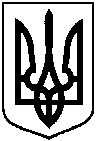 ПРОЕКТОприлюднено «___» ___________ 2017Додатокдо рішення Сумської міської ради«Про Положення про управління з питань праці Сумської міської ради»від                           №